Guía lenguajeComprensión lectora 5° básicoSemana 6 de julio 2020La murallaNicolas GuillenCubanoPara hacer esta murallatráiganme todas las manos:los negros, sus manos negras,los blancos, sus blancas manos.Ay,una muralla que vayadesde la playa hasta el monte,desde el monte hasta la playa, bien,allá sobre el horizonte.–¡Tun, tun!–¿Quién es?–Una rosa y un clavel…–¡Abre la muralla!–¡Tun, tun!–¿Quién es?–El sable del coronel…–¡Cierra la muralla!–¡Tun, tun! 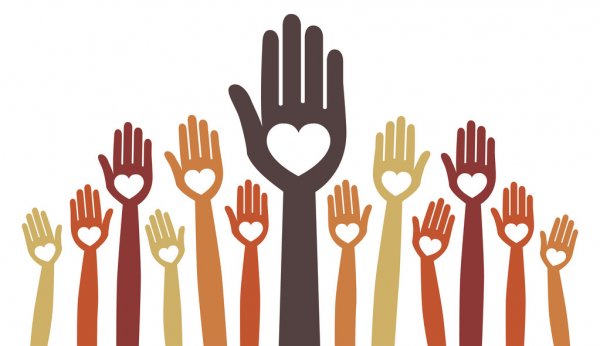 –¿Quién es?–La paloma y el laurel…–¡Abre la muralla!–¡Tun, tun!–¿Quién es?–El alacrán y el ciempiés…–¡Cierra la muralla! Al corazón del amigo,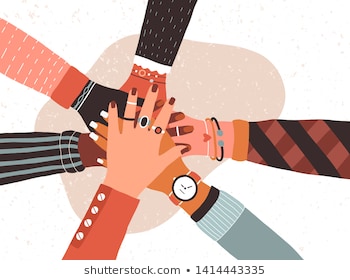 abre la muralla;al veneno y al puñal,cierra la muralla;al mirto y la yerbabuena,abre la muralla;al diente de la serpiente,cierra la muralla;al ruiseñor en la flor,abre la muralla…Alcemos una murallajuntando todas las manos;los negros, sus manos negras,los blancos, sus blancas manos.Una muralla que vayadesde la playa hasta el monte,desde el monte hasta la playa, bien,allá sobre el horizonte…Lee el poema y responde:El poeta, ¿a quiénes llama para construir la muralla?____________________________________________________________________________________________________________________________________________________________________________________¿Cómo harán la muralla?____________________________________________________________________________________________________________________________________________________________________________________Según el poema, ¿a quiénes se les abrirán las puertas de la muralla? ¿Qué representan?____________________________________________________________________________________________________________________________________________________________________________________Según el poema, ¿a quiénes se les cerrarán las puertas de la muralla? ¿Qué representan?____________________________________________________________________________________________________________________________________________________________________________________¿Qué crees tú que representa la muralla?____________________________________________________________________________________________________________________________________________________________________________________¿Estás de acuerdo con el poeta? Fundamenta tu respuesta.____________________________________________________________________________________________________________________________________________________________________________________Añade otros elementos ante los cuales tú abrirías o cerrarías la muralla.____________________________________________________________________________________________________________________________________________________________________________________¿Cómo se llama el autor de esta poesía? ____________________________________________________________________________________________________________________________________________________________________________________